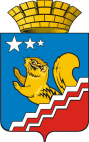 АДМИНИСТРАЦИЯ ВОЛЧАНСКОГО ГОРОДСКОГО ОКРУГАПРОТОКОлЗаседание совета по социально-значимым заболеваниям на территории Волчанского городского округа21.09.2022 г.                                                                                                                       № 314-00 чЗал заседания администрации Волчанского городского округа Председатель: Бородулина И.В.  – заместитель главы администрации Волчанского городского округа по социальным вопросам.Секретарь: Михайлова А.В. – старший инспектор организационного отдела администрации Волчанского городского округаПрисутствовали: Изосимова Р.Р. – директор МАУК «Культурно-досуговый центр», Рябова Д.Ю. – старший инспектор Отдела образования ВГО,  Горбунова С.М. – директор  «КЦСОН», Напольских Н.В. – зам.начальника УСП по г. Волчанску,  Воробъева А.А. – и.о.главного врача ГАУЗ СО «Волчанская городская больница,», Палецких М.В. – главный редактор «Волчанские вести», Анисимов С.В.- директор МБОУ ДОД «ДЮШС». Макеева Е.А.- инженер по ТБ и ОТ АО «Волчанское», Косинцев В.В. – председатель общественной палаты ВГО.Об исполнении протокольных решений. СЛУШАЛИ:Бородулину И.В.:Работаем по утвержденному плану. В целом все решения были выполнены.    Просьба ответственным лицам просматривать решения протоколов Совета и выполнять рекомендации в установленные сроки.Сделали анализ присутствующих и отсутствующих на заседаниях. В дальнейшем, прошу членов комиссии присутствовать на всех заседаниях совета.Профилактические мероприятия постоянно освещаются в СМИ. Создана и ведётся тематическая страничка здоровья в общественно-политической газете «Волчанские вести». РЕШИЛИ: По протоколу № 1 вопросы снять с контроля.Членам Совета следить за исполнением Решений комиссии. Направлять информацию об исполнении в администрацию ВГО.Проводить мероприятия по вакцинации.Демографические показатели (рождаемость, смертность, заболеваемость)СЛУШАЛИ:Воробъева А.А.:Динамика численности населения муниципального образования      По данным Росстата        Прикрепленное население на 01.09.2022 ( по данным ТФОМС) -   8614 чел., в том числе дети, подростки 0-17 лет – 1895 чел.,  трудоспособный возраст – 5123 чел.,  старше трудоспособного – 1596 чел.1.2. Динамика основных медико-демографических показателейЕстественная убыль населения за 8 мес 2022 г составила: 36 родившихся -96 умерших = 60челЗаболеваемость населения (на 1000 населения)       Комментарии: рост  общей заболеваемости к уровню прошлого года составил по итогам 8 мес 2022г 27,3%, первичной  - 6,3%. В структуре заболеваемости  среди всех возрастных групп преобладают заболевания органов дыхания,  Ковид.Первичная заболеваемость социально значимыми болезнямиРЕШИЛИ:Информацию  принять к сведению.ГАУЗ СО ВГБ (Воробьева А.А.):   1). Возобновить работу школу молодых родителей.Срок: в течение года   2). Привлечь ветеранов здравоохранения к волонтерскому движению (лекторские группы для встреч с молодежью). Срок: в течение годаСекретарю комиссии (Михайлова А.В.) направить протокол заседания координационной комиссии по ограничению распространения ВИЧ-инфекции на территории Свердловской области от 17.05.2022г.  а так же информацию от  АСУО  по ВИЧ-инфекции в Северном управленческом округе за 6 месяцев 2022 года всем членам комиссии.Срок: 01.11.2022Отделу образования (Адельфинская О.В.)  провести  проверку в образовательных организациях по внедрению программ профилактики ВИЧ-инфекции и наличию обученных специалистов.Срок: 30.12.2022Мониторинг ВИЧ-ситуации, в том числе о проведении обследований на ВИЧ-инфекцию, потребителей наркотических средств, лиц, ведущих беспорядочную половую жизньСЛУШАЛИ: Воробъева А.А.:1) обследовано на ВИЧ-инфекцию – 2021г. - 927 чел., на 01.06.2022г. – 568 чел.  2) вновь выявлено больных – 2021г. – 2 чел., на  01.06.2022г. – 7 чел.   3) возрастная группа:4) пол:5) путь передачи:     В 2021г. родилось 2 ребенка от ВИЧ-инфицированной матери. В 2022 году родилось 2 ребенка от ВИЧ-инфицированной матери.6) количество человек, подлежащих получению высокоактивной антивирусной терапии – 81 чел.;7) умерло ВИЧ-инфицированных за 5 месяцев 2021г. – 2 чел. В 2022 году за 5  месяцев умерло 2 ВИЧ-инфицированных. За весь период регистрации на территории Волчанского городского округа умерло ВИЧ-инфицированных 93 чел., в том числе 43 чел. вследствие ВИЧ-инфекции (СПИДа).Прогноз по ВИЧ-инфекции на территории ВГО остается неблагоприятным.Антиретровирусную терапию проводят лицам, у которых IV стадия. Препараты поставляет ГАУЗ СО «Свердловский областной центр профилактики и борьбы со СПИД».Мероприятия по профилактике, проводимые ГАУЗ СО «Волчанская ГБ»:- Организована «горячая» линия (тел. 8/34383/57292, 8/34383/57141) для ответов на вопросы населения о ситуации с ВИЧ/СПИД, мерах профилактики социально-значимых инфекций.- Обеспечен доступ к бесплатному тестированию на ВИЧ/СПИД, особенно для групп «риска».- Проводится бесплатное обследование на ВИЧ-инфекцию и RW лицам, отбывшим уголовное наказание.- Обеспечено лечение ВИЧ-инфицированным больным.- Проводится агитационно-разъяснительная работа с выдачей листовок, брошюр, дисков по профилактике ВИЧ-инфекции, в образовательных учреждениях города.- Организовано распространение листовок, брошюр на тему профилактики ВИЧ-инфекции «Знать, чтобы жить!» среди населения города.Скрининг по ВИЧ – сделано  на 01.06.2021г. – 927 чел.;  - на 01.06.2022г. – 568 чел Скрининг гепатит «В» и «С» сделано на 01.06.2021г. – 84 чел.;   - на 01.06. 2022г. – 70 чел. В обязательном порядке обследуются – доноры, беременные, женщины при прерывании беременности, контактные по венерическим заболеваниям, стационарные больные, проф.осмотры, призывники. Основная задача скрининга – выявление больных, контактных, дообследование. На сегодняшний день - гонорея – 0 чел.;                                          сифилис – 1 челПрогноз по ВИЧ-инфекции на территории ВГО остается неблагоприятным.  Информацию от Роспотребнадзора:ВИЧ инфекция.За август 2022г. выявлено 3 случая лабораторного обнаружения ВИЧ-инфекции среди жителей Волчанского городского округа (показатель составил 34,15 на 100 тыс.), что в 3,07 раза выше уровня аналогичного периода прошлого, за предыдущий период случаев лабораторного обнаружения ВИЧ-инфекции не зарегистрировано.За август 2022г. установлен 1 случай рождения детей от ВИЧ+ матери (показатель 11,38 на 100 тыс.), за предыдущий период и аналогичный период прошлого года случаев рождения детей от ВИЧ+ матери не зарегистрировано. За август 2022г. установлено 2 случая бессимптомного статуса ВИЧ, показатель 22,77 на 100 тыс., за предыдущий период и аналогичный период прошлого года случаев бессимптомного статуса ВИЧ не зарегистрировано.Реализация Приоритетного национального проекта "Здоровье", в части профилактики ВИЧ-инфекции за август 2022г.:Охват населения скринингом на ВИЧ/СПИД за август 2022г составил 52,3% от запланированного охвата - 1900 граждан, 994 гражданина обследованы на антитела к ВИЧ-инфекции. 126 ВИЧ-инфицированных гражданина прошли диспансерное наблюдение, что составило 100% от ВИЧ-инфицированных, состоявших на диспансерном наблюдении (126 граждан). Охват ВИЧ-инфицированных диспансерным наблюдением удовлетворительный.Не все ВИЧ- инфицированные, прошедшие диспансерное наблюдение, были обследованы на туберкулез. Обследованы на туберкулез 53 ВИЧ-инфицированных из лиц, прошедших диспансерное обследование, что составило 42%. Не все ВИЧ-инфицированные лица, нуждающиеся в антиретровирусной терапии, получают ее. За август 2022 г.  – 73 человека получают антиретровирусную терапию, что составило 57,9%.3 пары мать - ребенок получили полную трехэтапную химиопрофилактику (во время беременности, в родах и новорожденному), включая антиретровирусную терапию женщине во время беременности, что составило 75% от подлежащих (всего 4 ВИЧ-инфицированных беременных женщин завершили беременность родами в течении года).              В эпидемический процесс ВИЧ-инфекции вовлечены все социальные и возрастные группы населения. Наибольшая доля ВИЧ-инфицированных приходится на лиц молодого, трудоспособного возраста. Прогноз по ВИЧ-инфекции на территории Волчанского городского округа остается неблагоприятным.                       РЕШИЛИ:Межведомственному Совету (Бородулина И.В.):Взять под контроль выполнение плана флюорографических обследований (ФГ-обследование) взрослого населения и плана туберкулинодиагностики детского населения Волчанского ГО.Срок: ежеквартально Рекомендовать и.о.главного врача ГАУЗ СО «Волчанская ГБ» (Воробъева А.А.):Увеличить охват населения скринингом на антитела к ВИЧ- инфекции.Организовать и обеспечить 100% охват ВИЧ-инфицированных пациентов обследованиями на туберкулез.Обеспечить клиническое установление диагноза не менее 90% (код В20-24, код Z21) у лиц с впервые выявленной ВИЧ-инфекцией.Обеспечить достижение 100% охвата ФГО подлежащего населения. Обратить внимание на привлечение к профилактическим обследованиям на туберкулез (всеми методами) основной группы «риска» - неработающего (неорганизованного) населения трудоспособного возраста, социальных групп «риска».Активизировать работу по проведению туберкулинодиагностики у детского населения Волчанского ГО.Активизировать работу участковых терапевтов по направлению населения Волчанского ГО на флюорографические установки медицинских организаций соседних муниципальных образований, с последующим обменом информации с данными медицинскими организациями о контингентах, прошедших ФГ-обследование.Активизировать совместную с медицинскими работниками санитарно- просветительную работу с родителями по вопросу профилактики инфекционных заболеваний, туберкулинодиагностики у детского населения Волчанского ГО, в том числе индивидуально с каждым родителем, отказывающимся от вакцинации и от туберкулинодиагностики своего ребенка.При получении информации от ГАУЗ СО «Волчанская ГБ» на детей, родители которых отказываются от проведения туберкулинодиагностики и  посещения фтизиатра, отстранять данных детей от посещения образовательного учреждения.Срок: по факту.4. Мероприятия по противодействию распространения ВИЧ-инфекции  СЛУШАЛИ: Напольских Н.В.:  При приеме на работу нового сотрудника специалистом кадровой службы Управления проводится инструктаж по охране труда, в котором есть пункты по профилактике распространения ВИЧ-инфекции и туберкулеза.	Ежегодно все сотрудники Управления проходят диспансеризацию и обязательно флюорографию.	В местах приема населения для граждан предоставлен раздаточный материал (памятки) о профилактике ВИЧ-инфекции и туберкулеза. Также данный материал размещен на информационном стенде в фойе Управления, который систематически обновляется.	На сайте Управления размещается и периодически обновляется данная информация, можно просмотреть видеоролики по профилактике заболеваний и необходимости прохождения флюорографического обследования.	Специалистом Управления организуются выходы в образовательные учреждения города для проведения лекций по данной тематике, раздаются памятки.	При проведении специалистами Управления встреч с приемными родителями, опекунами, многодетными семьями доводится информация о профилактике ВИЧ-инфекции и туберкулеза. СЛУШАЛИ:Горбунова С.М.:Информационная справка по профилактике социально – значимых заболеваний (3 квартал 2022 г.)Ежемесячное обновление стенда «Знать, чтобы жить», «Здоровое дыхание».Памятки для клиентов Комплексного центра (ежемесячно) по тематике «Здоровый образ жизни», «Профилактика социально – значимых заболеваний»Ежегодное прохождение сотрудниками флюорографии и диспансеризации.Ежеквартальное анкетирование сотрудников по направлению «Я и моё здоровье», «Правильное питание»Проведение ежемесячно занятий по скандинавской ходьбе и дыхательной гимнастике.Работа с клиентами по агитации к Здоровому образу жизни и вакцинации.РЕШИЛИ:Информацию принять к сведению.Секретарю комиссии (Михайловой А.В.) направить приказ Министерства  спорта РФ от 30.12.2021 № 1089 « Об утверждении методических рекомендаций по повышению двигательной активности граждан, организации физкультурно-спортивной работы среди различных категорий населения по месту жительства, отдыха и работы»  в  МАОУ «ДЮСШ»  (Анисимову С.В.).Ситуация по заболеваемости туберкулезом на 01.09.2022 года.СЛУШАЛИ:       Воробъева А.А..Показатели по туберкулезу за 8 мес.2021г. и на 01.09.2022г.СЛУШАЛИ: Рябова Д.Ю.:Профилактика туберкулеза1. Проводится просветительская работа с родителями и коллективом (беседы, выступления на родительских собраниях, оформление наглядной информации в уголках здоровья, разработка и распространение  буклетов);2. Проводится ежегодная реакция Манту;3. Ведется учет результата пробы реакции Манту;4. В случае положительной реакции Манту дети направляются к фтизиатру:5. Прием детей в ОУ с заключением фтизиатра об отсутствии заболевания;6. Сотрудники ежегодно проходят периодический медицинский осмотр (флюорографический осмотр обязателен);7. Прием на работу сотрудников с результатами флюорографического обследования.РЕШИЛИ: Информацию  принять к сведению. И.о. главного врача ГАУЗ СО «Волчанская ГБ» (Воробъева А.А.): В ежемесячном режиме предоставлять данные об профилактических осмотрах на туберкулез и туберкулинодиагностике населения Волчанского ГО (с нарастающим итогом) в Североуральский Филиал ФБУЗ «Центр гигиены и эпидемиологии в Свердловской области». Об организации анкетирования, социологические опросы учащихся по вопросам ЗОЖ и проблеме ВИЧ-инфекции.СЛУШАЛИ:Рябову Д.Ю.:Анкетирование учащихся по вопросам ВИЧ – инфекции
            1. В рамках Всемирного дня борьбы со СПИДом в общеобразовательных учреждениях к 01 декабря проводится анкетирование учащихся - одноклассников (9-11 классы) по вопросам вредных привычек, на основании этих данных защищают свои исследовательские проекты.В анкетирование входят такие вопросы как:Что такое ВИЧ, источники информации, что такое окно ВИЧ, способы передачи, кто входит в группу риска, средства защиты. Проведя анализ анкетирования видно что дети становятся более информированными о заболевании, безошибочно определяют что такое ВИЧ инфекция, как можно заразиться, куда сдать кровь на анализ. В профилактических мероприятих по ВИЧ – инфекции 70% принимают участие лично. Затруднение вызывает вопрос через какое время необходимо сдать кровь на анализ. 2. В рамках социально-психологического тестирования  проводится опрос учащихся 7-9 классов  по тематике здорового образа жизни.3. Так же  социально-психологическая служба школы, педагог-психолог и социальный педагог проводят анкетирование учащихся по вопросам их отношения к здоровому образу жизни.Председатель                          				      		             И.В. БородулинаСекретарь                                                                                        	                          А.В. МихайловаКонтингенты населения201720172018201820192019202020202021202120222022Контингенты населенияв тыс.в %в тыс.в %в тыс.в %в тыс.в %в тыс.в %в тыс.в %Численность населения, в т.ч.9,6061009,3041008,8021008,7671008,6961008571100дети 0-14 лет1,82118,91,78019,11,69619,21,68519,21,66719,2160518,7подростки 15-17 лет3213,33073,30,2833,20,2933,30,3003,43023,5взрослые7,46477,77,21777,66,82377,56,78977,46,72977,4666477,8ПоказательЕдиницы измерения2019201920202020202120218 мес 20228 мес 2022Рождаемость кол-во человек/ на 1000 населения849,3839,4748,5366,3Общая смертность кол-во человек/ на 1000 населения12314,5416218,518421,169616,8сердечно-сосудистых заболеваний кол-во человек/ на 100 000 населения47533,9754615,056643,935в.т.ч. от инфаркта миокардакол-во человек/ на 100 000 населения890,88779,8334,55от ОНМКкол-во человек/ на 100 000 населения445,44779,8780,56онкологических заболеванийкол-во человек/ на 100 000 населения14181,7719216,721241,522внешние причиныкол-во человек/ на 100 000 населения15170,4113148,213149,53в.т.ч. ДТПкол-во человек/ на 100 000 населения--111,4000отравленийкол-во человек/ на 100 000 населения445,44222,8111,50Смертность в трудоспособном возрасте в т. ч. от причин:кол-во человек/ на 100 000 трудо-го населения45985,3233762,632718,615439,2сердечно-сосудистых заболеваний кол-во человек/ на 100 000 трудо-го населения14306,5411254,211247,01в т.ч. инфаркт миокардакол-во человек/ на 100 000 трудо-го населения487,58246,2000ОНМКкол-во человек/ на 100 000 трудо-го населения365,68369,3489,80онкологические заболеваниякол-во человек/ на 100 000 трудо-го населения365,68246,2244,95внешние причины кол-во человек/ на 100 000 трудо-го населения11240,856138,76134,71в т.ч. ДТПкол-во человек/ на 100 000 трудо-го населения------0отравлениякол-во человек/ на 100 000 трудо-го населения365,68123,1000заболевания органов дыханиякол-во человек/ на 100 000 трудо-го населения--1138,7244,90Материнская смертность кол-во человек/ на 100 тыс. родившихся живыми-------Перинатальная смертность (от 28 нед. беременности до 7 суток) кол-во человек/ на 1000 родившихся живыми и мертвыми----11-Детская смертность:кол-во человек/ на 100 тыс. детей соответствующего возраста2150,61 002019(на 1000 населения)2020(на 1000 населения)2021    (на 1000 населения)2021 (случаев)2022 8 мес   на 1000 населения2022 8 мес случаевОбщая заболеваемость всего населения, в т. ч.: 1924,12168,82058,317899 2620,914976детей 0-14 лет2154,621452490,141512319подростков 15-17 лет1501,722152333,3700373взрослых1612,721721939,11304812284Первичная заболеваемость всего населения, в т. ч.: 901,3802,41032,089741096,66266детей 0-14 лет1511,318692167,936142172подростков 15-17 лет906,511801763,3529290взрослых574,6521717,948313804Заболеваемость на 100 тыс. населения2019(на 100тыс населения)2020(на 100тыс населения)2021(на 100тыс населения) 2021 (случаев) 2022 8 месТуберкулез101,745,634,5 3По данным Поповой З.Ф.Новообразования345479,1620,95433Психические расстройства---нет данныхнет данныхНаркологические заболевания---нет данныхнет данныхСифилис----по данным Журба И.Н.ВИЧ/СПИД129,0228,1103,59по данным Журба И.Н.Гепатиты В и С-34,2--по данным Журба И.Н.Болезни, характеризующиеся повышенным кровяным давлением1064,4216,7459,94026Сахарный диабет322,5216,7344,93018на 01.06.2021 годана 01.06.2022г.- от 0 до 7 лет – 0 чел.;- от 0 до 7 лет – 0 чел.;- от 11 до 17 лет – 0 чел.- от 11 до 17 лет – 0 чел., - от 18 до 29 лет – 0 чел.;- от 18 до 29 лет – 2 чел.;- 30 – 39 лет – 1 чел.;- 30 – 39 лет – 5 чел.;- 40 – 49 лет – 1 чел.;- 40 – 49 лет – 0 чел.;- более 50-ти лет – 0 чел.- более 50-ти лет – 0 чел.на 01.06.2021 годана 01.06.2022г.- мужчины  - 0 чел.;- мужчины  - 3 чел.;- женщины – 2 чел. - женщины – 4 чел. на 01.06.2021 годана 01.06.2022г.- наркотический – 0 чел.;- наркотический – 0 чел.;- половой – 2 чел.;- половой – 7 чел.;- вертикальный (от матери плоду) – 0 чел.- вертикальный (от матери плоду) – 0 чел.№ п/ппоказателиединица измерения     2021 год     2022 год1.Население общеечеловек890787231.1Детичеловек170416471.2Подросткичеловек3033002.Вновь выявленные  всего (ф.8)абсолютное число34     1 чел.взт в сентябре = 5 всего2.Вновь выявленные  всего (ф.8)на 100 тыс.нас.33,345,82.1.Вновь выявленные  дети 0-14 летабсолютное число-2.1.Вновь выявленные  дети 0-14 летна 100 тыс.нас.-2.2.Вновь выявленные  подростки 15-17 летабсолютное число--2.2.Вновь выявленные  подростки 15-17 летна 100 тыс.нас.3.Вновь выявленные БК+абсолютное число133.Вновь выявленные БК+% от в/выявл.33,375%4.Вновь выявленные CV+абсолютное число224.Вновь выявленные CV+% от в/выявл.66,650%5.Выявлено при профосмотреабсолютное число125.Выявлено при профосмотре% от в/выявл.33,350%6.Смертность от туберкулезаабсолютное число2-6.Смертность от туберкулезана 100 тыс.нас.22,26.1.в т. ч. до года наблюденияабсолютное число-6.2.при вскрытииабсолютное число17.Умершие от других причинабсолютное число228.Взято на учет с сочетанной патологией туб.+ВИЧабсолютное число148.1.в т.ч. в/выявленные текущего годаабсолютное число39.Всего состоит на учете с сочетанной патологиейабсолютное число121010.Распространенность (I-II группа учета)абсолютное число201811.III группа учетаабсолютное число111012.Клиническое излечение (перевод в III группу учета)абсолютное число3313.Прооперированоабсолютное число-13.1.В т.ч. в/выявленные текущего годаабсолютное число--14.Переведено в ОЛСабсолютное число115.Выявлено МЛУ в текущем годуабсолютное число3215.1.В т.ч. у в/выявленных текущего годаабсолютное число1216.Всего состоит с МЛУ на учетеабсолютное число10617.Сделано флюорографий с проф.цельюабсолютное число3698371717.1.В т.ч. подросткам 15-17 летабсолютное число1349918.Сделано рентгенографий с проф.цельюабсолютное число7823619.Сделано туберкулинодиагностики детям 0-14 летабсолютное число1196108420.Санаторно-курортное лечение(пролечено)абсолютное число20.1.В т.ч. в/выявленные текущего годаабсолютное число--